Проект «Трудный звук еще учу…»Стихи без звука «Р» к Новому годуПодготовила учитель-логопед МАДОУ «Золушка» Попова Ирина ВладимировнаКаждый малыш мечтает рассказать у ёлочки стишок для Деда Мороза и получить заветный подарок. 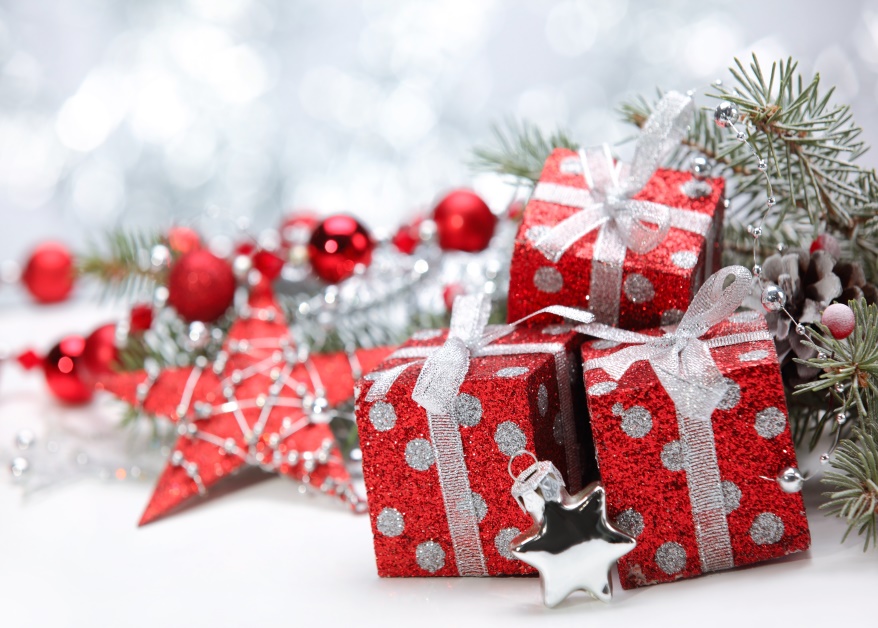 Но что делать, если еще не все звуки у него получаются правильно и красиво? Предлагаю Вашему вниманию подборку простых стихов, в которых исключены сложные для произношения малыша слова и звук Р.           ***Стало все белым бело, 
Новый год стучит в окно.
Дети снежный ком катают
И снежинки подметают.
Погляди-ка ты в окно,
Стало все белым бело!
                  ***Наша елка велика,
Наша елка высока,
Выше мамы, выше папы, 
Достает до потолка.
Будем весело плясать,
Будем песни напевать,
Чтобы елка захотела 
В гости к нам зайти опять!           ***Стали белыми сады
И леса еловые.
На снегу видны следы
Зайки длинноногого.
Елка, елка, елочка,
Колючая иголочка,
У тебя на ветках снег,
Ты сегодня лучше всех!           ***Лесом частым,
Полем белым
Зимний праздник к нам идет.
Так давайте вместе крикнем:
"Здравствуй, здравствуй, Новый год!"           ***Почему люблю я зиму?
Потому что, погляди,
Как бегут по льду и снегу
Санки, лыжи и коньки.
Мы зимою не скучаем, 
Хоть и холодно все дни.
Веселиться помогают 
Санки, лыжи и коньки.
Только снежною зимою 
Нам послушны и легки 
И зовут гулять с собою
Санки, лыжи и коньки.           ***Новый год несёт нам сказку,
Запах хвои, бой часов,
Танцы, смех, костюмы, маски,
Счастье детям всех цветов.           ***ВЫБРАЛ ПАПА ЕЛОЧКУ… - А. Усачев
Выбрал папа елочку 
Самую пушистую, 
Самую пушистую, 
Самую душистую… 
Елочка так пахнет - 
Мама сразу ахнет!           ***Посмотрите, как зима
Для зеленой елки
Платье белое сама
Сшила без иголки.
Отряхнула белый снег
Елочка с поклоном
И стоит прекрасней всех
В платьице зеленом.
Ей зеленый цвет к лицу,
Елка знает это.
Как она под Новый год 
Сказочно одета!
           ***Наша елка высока, 
Выше мамы, выше папы, 
Достает до потолка. 
Будем весело плясать, 
Будем песни напевать, 
Чтобы елка захотела 
В гости к нам зайти опять! 

                ***(без звука Р)ПРО СНЕЖНУЮ БАБУМы снежную Бабу слепили сегодня Хотели одеть ей костюм новогодний.Потешную шляпу на Бабу надели.Но тут , как назло, налетели метелиИ снегом укутали снежную Бабу, Засыпали Бабу по самую шляпуПотом мы в снегу её долго искали И еле из снега её откопали!А Баба стояла и нам улыбалась.Довольная Баба, что целой осталась!           ***(без звука Р) КРЕАТИВНАЯ ЁЛКАНету ёлки в доме нашем.Ну купить мы не успели!Что на это мама скажет?Что за новый год без ели!Папа очень озадаченНе спокоен, это видноЯ молчу. Но чуть не плачуДо чего же мне обидно! Папа мне сказал: Идея!Что-то скучно стало как-тоЯ, конечно вам не фея…Но  сойдёт сейчас и кактусКактус очень удивился! Чуть из вазы не свалился. Но подумал, видно: «Чудо!Ладно, ёлкой я побуду»А когда увидит мама - обижаться нету толку!Мы на кактусе напишем: «С новым Годом! ЭТО ЁЛКА!»           ***(без звука Р)ЭКСТРИМАЛЬНЫЙ НОВЫЙ ГОДМне сказали, что, как будто, Наступает Новый годА на что он наступает? И куда же он идёт?Я, когда совсем был мал, Тоже часто наступал:То на чью -то ножку,То на хвостик кошке. Мне сказали, что как будтоДед с мешком ко мне идёт.Он зачем мешок таскает?Что же  он  в мешке несёт?А ещё сказали- ночьюОн в окно к соседям влезУпадёт оттуда - точно:Надо вызвать МЧС!           *** (без звука Р)        ХИТРЫЕ МЕТЕЛИНас замучили метели.Целый день они гудели!Целый день они стучали и вопили за окном!Ну когда ж на самом делеУспокоятся метели?Мы с котёнком так скучали, что заснули даже днём!И во сне, как в самом делеПтицы мне о  солнце пели. И не понял я вначале, что всё это было сном.Это всё они -  метели специально так шумелиВот меня и укачали те метели за окном.           ***(без звука Р):ЧЕМ ПАХНЕТ НОВЫЙ ГОДПахнет новый годЁлочными веткамиПахнет новый годВкусными конфетками: Пастилою сладкойШоколадкой гладкой Пахнет апельсинками, Новыми машинкамиКуклами и книжкамиПлюшевыми мишками.Мультиками, сказками,Лыжами, салазками,Сделай вдох -  и АХни! (Ах!)Детским счастьем пахнет!           ***(без звука Р)ХЛОПУШКИ НА ОПУШКЕЗайка бегал на опушкеИ нашёл в лесу хлопушки.Он позвал лисят, бельчат,Медвежонка и волчат.Стали петь и танцевать,Веселиться, хохотатьА потом хлопушки взяли,И немного напугалиВсех, кто был в густом лесу:Мишку, волка и лису.Белку, ёжика, енота и.ещё в лесу кого- то .Хлопнули хлопушкиБудто бы из пушки!Веселились -то бельчата!И волчата и лисятаЗайка тоже веселился и от смеха в снег свалился!